SHAH 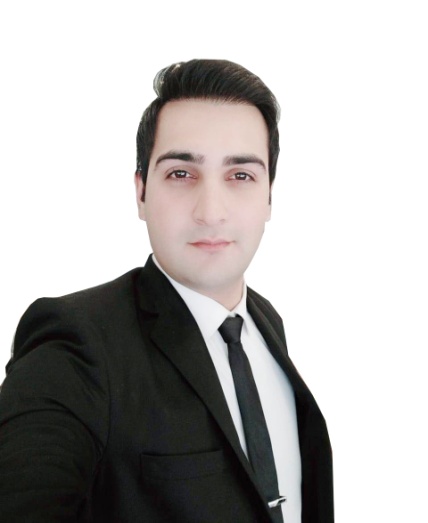 SALES EXECUTIVESeekingajobinreputableorganization,which provides encouragement&friendlyenvironment to explore my potential in order to further in hencemycapabilities&pursuemycareer.shah-397374@gulfjobseeker.com 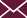 Dubai, UAE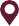 WORK EXPERIENCESALES EXECUTIVE01/2017 – 02/2018Marketing & Sales Services  Computer Operations RepresentativeSky Visions 02/2016 – 03/2017Administrative OperationsEDUCATIONAdvanced level of EnglishPeshawar/PakistanPeshawar/PakistanSKILLSNational University of Modern Languages09/2013 – 07/2014Diploma In C1 (Level 4)Peshawar/PakistanDITInstitute Of IT09/2012 – 10/2013Diploma In Information TechnologyB.ScPeshawar/PakistanACHIEVEMENTSComputer Operations (02/2016 – 03/ 2017)JoinMR. Danish Afzaal& CO.University Of PeshawarComputer Troubleshootingandwithin a yearholdtheresponsibility asa Computer Operations Representative.07/2012 – 02/2016Bachelor Of Computer ScienceF.ScPeshawar/PakistanLANGUAGESENGLISHGlobal Degree College	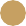 08/2009 – 10/2011Diploma In Computer Science Peshawar/PakistanURDU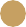 S.S.CArmy Public School& College05/2007 – 04/2009HINDIINTERESTS